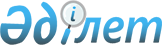 О внесении изменений и дополнения в решение Зеленовского районного маслихата от 23 декабря 2016 года № 7-1 "О районном бюджете на 2017-2019 годы"
					
			Утративший силу
			
			
		
					Решение Зеленовского районного маслихата Западно-Казахстанской области от 15 декабря 2017 года № 15-2. Зарегистрировано Департаментом юстиции Западно-Казахстанской области 26 декабря 2017 года № 5004. Утратило силу решением Зеленовского районного маслихата Западно-Казахстанской области от 24 января 2018 года № 17-2
      Сноска. Утратило силу решением Зеленовского районного маслихата Западно-Казахстанской области от 24.01.2018 № 17-2 (вводится в действие со дня первого официального опубликования).
      В соответствии с Бюджетным кодексом Республики Казахстан от 4 декабря 2008 года и Законом Республики Казахстан "О местном государственном управлении и самоуправлении в Республике Казахстан" от 23 января 2001 года районный маслихат РЕШИЛ:
      1. Внести в решение Зеленовского районного маслихата от 23 декабря 2016 года № 7-1 "О районном бюджете на 2017-2019 годы" (зарегистрированное в Реестре государственной регистрации нормативных правовых актов № 4655, опубликованное 20 января 2017 года в Эталонном контрольном банке нормативных правовых актов Республики Казахстан) следующие изменения и дополнение:
      в пункте 1:
      подпункт 1) изложить в следующей редакции:
      "1) доходы – 7 359 399 тысяч тенге:
      налоговые поступления – 1 962 446 тысяч тенге;
      неналоговые поступления – 7 245 тысяч тенге;
      поступления от продажи основного капитала – 125 329 тысяч тенге;
      поступления трансфертов – 5 264 379 тысяч тенге;";
      подпункт 2) изложить в следующей редакции:
      "2) затраты – 7 672 289 тысяч тенге;";
      в пункте 4:
      в подпункте 1):
      абзац первый изложить в следующей редакции:
      "1) из республиканского бюджета в общей сумме 760 313 тысяч тенге:";
      абзац второй изложить в следующей редакции:
      "на увеличение норм обеспечения инвалидов обязательными гигиеническими средствами – 5 440 тысяч тенге;";
      абзац четвертый изложить в следующей редакции:
      "на внедрение обусловленной денежной помощи по проекту "Өрлеу" – 
      8 937 тысяч тенге;";
      абзац седьмой изложить в следующей редакции:
      "на доплату учителям, прошедшим стажировку по языковым курсам – 318 тысяч тенге;";
      абзац десятый изложить в следующей редакции:
      "на реконструкцию водопровода села Володарское - 131 046 тысяч тенге;";
      абзац четырнадцатый изложить в следующей редакции:
      "на расширение перечня технических вспомогательных средств – 1 433 тысячи тенге;";
      в подпункте 2):
      абзац первый изложить в следующей редакции:
      "2) из областного бюджета в общей сумме 1 061 524 тысячи тенге:";
      абзац второй изложить в следующей редакции:
      "на повышение квалификации учителей на языковых курсах в целях реализации Дорожной карты развития трехъязычного образования – 55 035 тысяч тенге;";
      абзац четырнадцатый изложить в следующей редакции:
      "на проведение инженерно - геодезических, инженерно - геологических исследований и разработка проектно - сметной документации по объекту "Строительство водопровода в селе Мичуринское" – 8 602 тысячи тенге;";
      абзац двадцать второй изложить в следующей редакции:
      "на внедрение информационной системы "Е-Халық" - 1 397 тысяч тенге;";
      абзац двадцать третий изложить в следующей редакции:
      "на изготовление правоустанавливающих документов на электролинии, газопроводы, водопроводы и канализационные системы – 28 777 тысяч тенге;";
      абзац двадцать шестой изложить в следующей редакции:
      "на строительство физкультурно - оздоровительного комплекса в селе Калининское с посещением на 160 человек - 187 234 тысячи тенге;";
      абзац двадцать девятый изложить в следующей редакции:
      "на организацию молодежной практики для обеспечения занятости молодежи - 2 300 тысяч тенге;";
      дополнить абзацем тридцать вторым следующего содержания:
      "на возмещение физическим и юридическим лицам стоимости изымаемых и уничтожаемых больных животных, продукции и сырья животного происхождения, представляющих опасность для здоровья животных и человека, либо обезвреженных (обеззараженных) и переработанных без изъятия животных, продукции и сырья животного происхождения, представляющих опасность для здоровья животных и человека - 26 586 тысяч тенге.";
      приложение 1 к указанному решению изложить в новой редакции согласно приложению к настоящему решению.
      2. Секретарю районного маслихата (Р.Т.Исмагулов) обеспечить государственную регистрацию данного решения в органах юстиции, его официальное опубликование в Эталонном контрольном банке нормативных правовых актов Республики Казахстан. 
      3. Настоящее решение вводится в действие с 1 января 2017 года. Районный бюджет на 2017 год
					© 2012. РГП на ПХВ «Институт законодательства и правовой информации Республики Казахстан» Министерства юстиции Республики Казахстан
				
      Председатель сессии

Б.Ислямова 

      Секретарь районного маслихата

Р.Исмагулов
Приложение
к решению Зеленовского
районного маслихата
от 15 декабря 2017 года № 15-2Приложение 1
к решению Зеленовского
районного маслихата
от 23 декабря 2016 года № 7-1
Категория
Категория
Категория
Категория
Категория
Категория
Сумма
тысяч тенге
Класс
Класс
Класс
Класс
Класс
Сумма
тысяч тенге
Подкласс
Подкласс
Подкласс
Подкласс
Сумма
тысяч тенге
Специфика
Специфика
Специфика
Сумма
тысяч тенге
Наименование
Сумма
тысяч тенге
1) Доходы
7 359 399
1
Налоговые поступления
1 962 446
01
Подоходный налог 
524 642
2
Индивидуальный подоходный налог 
524 642
03
Социальный налог
382 673
1
Социальный налог
382 673
04
Налоги на собственность
996 759
1
Налоги на имущество
883 000
3
Земельный налог
8 602
4
Налог на транспортные средства
88 942
5
Единый земельный налог
16 215
05
Внутренние налоги на товары, работы и услуги
50 550
2
Акцизы
2 716
3
Поступления за использование природных и других ресурсов
19 386
4
Сборы за ведение предпринимательской и профессиональной деятельности
28 448
08
Обязательные платежи, взимаемые за совершение юридически значимых действий и (или) выдачу документов уполномоченными на то государственными органами или должностными лицами
7 822
1
Государственная пошлина
7 822
2
Неналоговые поступления
7 245
01
Доходы от государственной собственности
3 245
5
Доходы от аренды имущества, находящегося в государственной собственности
3 245
06
Прочие неналоговые поступления
4 000
1
Другие неналоговые поступления в местный бюджет
4 000
3
Поступления от продажи основного капитала
125 329
01
Продажа государственного имущества, закрепленного за государственными учреждениями
8 000
1
Продажа государственного имущества, закрепленного за государственными учреждениями
8 000
03
Продажа земли и нематериальных активов
117 329
1
Продажа земли
117 329
4
Поступления трансфертов
5 264 379
02
Трансферты из вышестоящих органов государственного управления
5 264 379
2
Трансферты из областного бюджета
5 264 379
Функциональная группа
Функциональная группа
Функциональная группа
Функциональная группа
Функциональная группа
Функциональная группа
Сумма
тысяч тенге
Функциональная подгруппа
Функциональная подгруппа
Функциональная подгруппа
Функциональная подгруппа
Функциональная подгруппа
Сумма
тысяч тенге
Администратор бюджетных программ
Администратор бюджетных программ
Администратор бюджетных программ
Администратор бюджетных программ
Сумма
тысяч тенге
Программа
Программа
Программа
Сумма
тысяч тенге
Подпрограмма
Подпрограмма
Сумма
тысяч тенге
Наименование
Сумма
тысяч тенге
2) Затраты 
7 672 289
01
Государственные услуги общего характера
634 269
1
Представительные, исполнительные и другие органы, выполняющие общие функции государственного управления
544 279
112
Аппарат маслихата района (города областного значения)
20 448
001
Услуги по обеспечению деятельности маслихата района (города областного значения)
20 448
122
Аппарат акима района (города областного значения)
116 259
001
Услуги по обеспечению деятельности акима района (города областного значения)
114 138
003
Капитальные расходы государственного органа
2 121
123
Аппарат акима района в городе, города районного значения, поселка, села, сельского округа
407 572
001
Услуги по обеспечению деятельности акима района в городе, города районного значения, поселка, села, сельского округа
384 940
022
Капитальные расходы государственного органа
22 632
2
Финансовая деятельность 
58
459
Отдел экономики и финансов района (города областного значения)
58
003
Проведение оценки имущества в целях налогообложения
58
9
Прочие государственные услуги общего характера
89 932
458
Отдел жилищно-коммунального хозяйства, пассажирского транспорта и автомобильных дорог района (города областного значения)
53 916
001
Услуги по реализации государственной политики на местном уровне в области жилищно-коммунального хозяйства, пассажирского транспорта и автомобильных дорог 
53 916
459
Отдел экономики и финансов района (города областного значения)
34 366
001
Услуги по реализации государственной политики в области формирования и развития экономической политики, государственного планирования, исполнения бюджета и управления коммунальной собственностью района (города областного значения)
33 716
015
Капитальные расходы государственного органа
650
466
Отдел архитектуры, градостроительства и строительства района (города областного значения)
1 650
040
Развитие объектов государственных органов
1 650
02
Оборона
23 097
1
Военные нужды
8 393
122
Аппарат акима района (города областного значения)
8 393
005
Мероприятия в рамках исполнения всеобщей воинской обязанности
8 393
2
Организация работы по чрезвычайным ситуациям
14 704
122
Аппарат акима района (города областного значения)
14 704
007
Мероприятия по профилактике и тушению степных пожаров районного (городского) масштаба, а также пожаров в населенных пунктах, в которых не созданы органы государственной противопожарной службы
14 704
03
Общественный порядок, безопасность, правовая, судебная, уголовно-исполнительная деятельность
147
9
Прочие услуги в области общественного порядка и безопасности
147
458
Отдел жилищно-коммунального хозяйства, пассажирского транспорта и автомобильных дорог района (города областного значения)
147
021
Обеспечение безопасности дорожного движения в населенных пунктах
147
04
Образование
4 505 174
1
Дошкольное воспитание и обучение
230 506
464
Отдел образования района (города областного значения)
230 506
009
Обеспечение деятельности организаций дошкольного воспитания и обучения
217 877
040
Реализация государственного образовательного заказа в дошкольных организациях образования
12 629
2
Начальное, основное среднее и общее среднее образование
3 896 608
457
Отдел культуры, развития языков, физической культуры и спорта района (города областного значения)
37 885
017
Дополнительное образование для детей и юношества по спорту
37 885
464
Отдел образования района (города областного значения)
3 849 044
003
Общеобразовательное обучение
3 677 568
006
Дополнительное образование для детей 
171 476
466
Отдел архитектуры, градостроительства и строительства района (города областного значения)
9 679
021
Строительство и реконструкция объектов начального, основного среднего и общего среднего образования
9 679
9
Прочие услуги в области образования
378 060
464
Отдел образования района (города областного значения)
378 060
001
Услуги по реализации государственной политики на местном уровне в области образования 
62 351
005
Приобретение и доставка учебников, учебно-методических комплексов для государственных учреждений образования района (города областного значения)
227 932
007
Проведение школьных олимпиад, внешкольных мероприятий и конкурсов районного (городского) масштаба
2 440
012
Капитальные расходы государственного органа
1 980
015
Ежемесячные выплаты денежных средств опекунам (попечителям) на содержание ребенка-сироты (детей-сирот), и ребенка (детей), оставшегося без попечения родителей
17 988
022
Выплата единовременных денежных средств казахстанским гражданам, усыновившим (удочерившим) ребенка (детей) -сироту и ребенка (детей), оставшегося без попечения родителей
342
067
Капитальные расходы подведомственных государственных учреждений и организаций
65 027
06
Социальная помощь и социальное обеспечение
394 293
1
Социальное обеспечение
70 507
451
Отдел занятости и социальных программ района (города областного значения)
41 092
005
Государственная адресная социальная помощь
7 773
016
Государственные пособия на детей до 18 лет
22 249
025
Внедрение обусловленной денежной помощи по проекту "Өрлеу"
11 070
464
Отдел образования района (города областного значения)
29 415
030
Содержание ребенка (детей), переданного патронатным воспитателям
29 415
2
Социальная помощь
295 885
451
Отдел занятости и социальных программ района (города областного значения)
295 885
002
Программа занятости
106 250
006
Оказание жилищной помощи 
1 035
007
Социальная помощь отдельным категориям нуждающихся граждан по решениям местных представительных органов
32 204
010
Материальное обеспечение детей-инвалидов, воспитывающихся и обучающихся на дому
2 371
014
Оказание социальной помощи нуждающимся гражданам на дому
108 037
017
Обеспечение нуждающихся инвалидов обязательными гигиеническими средствами и предоставление услуг специалистами жестового языка, индивидуальными помощниками в соответствии с индивидуальной программой реабилитации инвалида
26 857
023
Обеспечение деятельности центров занятости населения
19 131
9
Прочие услуги в области социальной помощи и социального обеспечения
27 901
451
Отдел занятости и социальных программ района (города областного значения)
27 707
001
Услуги по реализации государственной политики на местном уровне в области обеспечения занятости и реализации социальных программ для населения
26 661
011
Оплата услуг по зачислению, выплате и доставке пособий и других социальных выплат
1 046
458
Отдел жилищно-коммунального хозяйства, пассажирского транспорта и автомобильных дорог района (города областного значения)
194
050
Реализация Плана мероприятий по обеспечению прав и улучшению качества жизни инвалидов в Республике Казахстан на 2012 – 2018 годы
194
07
Жилищно-коммунальное хозяйство
352 698
1
Жилищное хозяйство
37 241
458
Отдел жилищно-коммунального хозяйства, пассажирского транспорта и автомобильных дорог района (города областного значения)
9 250
003
Организация сохранения государственного жилищного фонда
150
004
Обеспечение жильем отдельных категорий граждан
9 100
466
Отдел архитектуры, градостроительства и строительства района (города областного значения)
27 991
003
Проектирование и (или) строительство, реконструкция жилья коммунального жилищного фонда
5 721
004
Проектирование, развитие и (или) обустройство инженерно-коммуникационной инфраструктуры
22 270
2
Коммунальное хозяйство
281 692
458
Отдел жилищно-коммунального хозяйства, пассажирского транспорта и автомобильных дорог района (города областного значения)
8 848
012
Функционирование системы водоснабжения и водоотведения
8 848
466
Отдел архитектуры, градостроительства и строительства района (города областного значения)
272 844
058
Развитие системы водоснабжения и водоотведения в сельских населенных пунктах
272 844
3
Благоустройство населенных пунктов
33 765
123
Аппарат акима района в городе, города районного значения, поселка, села, сельского округа
13 833
008
Освещение улиц населенных пунктов
10 471
011
Благоустройство и озеленение населенных пунктов
3 362
458
Отдел жилищно-коммунального хозяйства, пассажирского транспорта и автомобильных дорог района (города областного значения)
19 932
015
Освещение улиц в населенных пунктах
220
016
Обеспечение санитарии населенных пунктов
2 500
018
Благоустройство и озеленение населенных пунктов
17 212
08
Культура, спорт, туризм и информационное пространство
1 054 203
1
Деятельность в области культуры
311 343
457
Отдел культуры, развития языков, физической культуры и спорта района (города областного значения)
311 343
003
Поддержка культурно-досуговой работы
311 343
2
Спорт
297 872
457
Отдел культуры, развития языков, физической культуры и спорта района (города областного значения)
16 638
009
Проведение спортивных соревнований на районном (города областного значения) уровне
10 660
010
Подготовка и участие членов сборных команд района (города областного значения) по различным видам спорта на областных спортивных соревнованиях
5 978
466
Отдел архитектуры, градостроительства и строительства района (города областного значения)
281 234
008
Развитие объектов спорта
281 234
3
Информационное пространство
146 829
456
Отдел внутренней политики района (города областного значения)
16 217
002
Услуги по проведению государственной информационной политики 
16 217
457
Отдел культуры, развития языков, физической культуры и спорта района (города областного значения)
130 612
006
Функционирование районных (городских) библиотек
130 612
9
Прочие услуги по организации культуры, спорта, туризма и информационного пространства
298 159
456
Отдел внутренней политики района (города областного значения)
29 271
001
Услуги по реализации государственной политики на местном уровне в области информации, укрепления государственности и формирования социального оптимизма граждан
19 644
003
Реализация мероприятий в сфере молодежной политики
9 627
457
Отдел культуры, развития языков, физической культуры и спорта района (города областного значения)
268 888
001
Услуги по реализации государственной политики на местном уровне в области культуры, развития языков, физической культуры и спорта
11 648
032
Капитальные расходы подведомственных государственных учреждений и организаций
257 240
10
Сельское, водное, лесное, рыбное хозяйство, особо охраняемые природные территории, охрана окружающей среды и животного мира, земельные отношения
192 784
1
Сельское хозяйство
137 820
462
Отдел сельского хозяйства района (города областного значения)
19 987
001
Услуги по реализации государственной политики на местном уровне в сфере сельского хозяйства 
19 987
473
Отдел ветеринарии района (города областного значения)
117 833
001
Услуги по реализации государственной политики на местном уровне в сфере ветеринарии
13 905
005
Обеспечение функционирования скотомогильников (биотермических ям)
1 430
007
Организация отлова и уничтожения бродячих собак и кошек
5 619
010
Проведение мероприятий по идентификации сельскохозяйственных животных
2 260
011
Проведение противоэпизоотических мероприятий
60 308
047
Возмещение владельцам стоимости обезвреженных (обеззараженных) и переработанных без изъятия животных, продукции и сырья животного происхождения, представляющих опасность для здоровья животных и человека
34 311
6
Земельные отношения
13 590
463
Отдел земельных отношений района (города областного значения)
13 590
001
Услуги по реализации государственной политики в области регулирования земельных отношений на территории района (города областного значения)
13 590
9
Прочие услуги в области сельского, водного, лесного, рыбного хозяйства, охраны окружающей среды и земельных отношений
41 374
459
Отдел экономики и финансов района (города областного значения) 
41 374
099
Реализация мер по оказанию социальной поддержки специалистов 
41 374
11
Промышленность, архитектурная, градостроительная и строительная деятельность
26 534
2
Архитектурная, градостроительная и строительная деятельность
26 534
466
Отдел архитектуры, градостроительства и строительства района (города областного значения)
26 534
001
Услуги по реализации государственной политики в области строительства, улучшения архитектурного облика городов, районов и населенных пунктов области и обеспечению рационального и эффективного градостроительного освоения территории района (города областного значения)
14 676
013
Разработка схем градостроительного развития территории района, генеральных планов городов районного (областного) значения, поселков и иных сельских населенных пунктов
11 858
12
Транспорт и коммуникации
224 119
1
Автомобильный транспорт
218 189
458
Отдел жилищно-коммунального хозяйства, пассажирского транспорта и автомобильных дорог района (города областного значения)
218 189
023
Обеспечение функционирования автомобильных дорог 
218 189
9
Прочие услуги в сфере транспорта и коммуникаций
5 930
458
Отдел жилищно-коммунального хозяйства, пассажирского транспорта и автомобильных дорог района (города областного значения)
5 930
037
 Субсидирование пассажирских перевозок по социально значимым городским (сельским), пригородным и внутрирайонным сообщениям
5 930
13
Прочие
97 236
3
Поддержка предпринимательской деятельности и защита конкуренции
8 919
469
Отдел предпринимательства района (города областного значения)
8 919
001
Услуги по реализации государственной политики на местном уровне в области развития предпринимательства 
8 919
9
Прочие
88 317
123
Аппарат акима района в городе, города районного значения, поселка, села, сельского округа
40 840
040
Реализация мер по содействию экономическому развитию регионов в рамках Программы развитие регионов до 2020 года
40 840
458
Отдел жилищно-коммунального хозяйства, пассажирского транспорта и автомобильных дорог района (города областного значения)
9 397
040
Реализация мер по содействию экономическому развитию регионов в рамках Программы развития регионов до 2020 года
9 397
459
Отдел экономики и финансов района (города областного значения)
38 080
008
Разработка или корректировка, а также проведение необходимых экспертиз технико-экономических обоснований местных бюджетных инвестиционных проектов и конкурсных документаций проектов государственно-частного партнерства, концессионных проектов, консультативное сопровождение проектов государственно-частного партнерства и концессионных проектов
11 500
012
Резерв местного исполнительного органа района (города областного значения) 
26 580
14
Обслуживание долга
252
1
Обслуживание долга
252
459
Отдел экономики и финансов района (города областного значения)
252
021
Обслуживание долга местных исполнительных органов по выплате вознаграждений и иных платежей по займам из областного бюджета
252
15
Трансферты
167 483
1
Трансферты
167 483
459
Отдел экономики и финансов района (города областного значения)
167 483
006
Возврат неиспользованных (недоиспользованных) целевых трансфертов
50 082
024
Целевые текущие трансферты из нижестоящего бюджета на компенсацию потерь вышестоящего бюджета в связи с изменением законодательства
18 983
051
Трансферты органам местного самоуправления
81 441
052
Возврат сумм неиспользованных (недоиспользованных) целевых трансфертов на развитие, выделенных в истекшем финансовом году, разрешенных доиспользовать по решению Правительства Республики Казахстан
540
054
Возврат сумм неиспользованных (недоиспользованных) целевых трансфертов, выделенных из республиканского бюджета за счет целевого трансферта из Национального фонда Республики Казахстан 
16 437
3) Чистое бюджетное кредитование
523 659
Бюджетные кредиты
582 802
07
Жилищно-коммунальное хозяйство
310 166
1
Жилищное хозяйство
310 166
458
Отдел жилищно-коммунального хозяйства, пассажирского транспорта и автомобильных дорог района (города областного значения)
310 166
053
Кредитование на реконструкцию и строительство систем тепло-, водоснабжения и водоотведения
310 166
10
Сельское, водное, лесное, рыбное хозяйство, особо охраняемые природные территории, охрана окружающей среды и животного мира, земельные отношения
272 636
9
Прочие услуги в области сельского, водного, лесного, рыбного хозяйства, охраны окружающей среды и земельных отношений
272 636
459
Отдел экономики и финансов района (города областного значения)
272 636
018
Бюджетные кредиты для реализации мер социальной поддержки специалистов
272 636
Категория
Категория
Категория
Категория
Категория
Категория
Сумма
тысяч тенге
Класс
Класс
Класс
Класс
Класс
Сумма
тысяч тенге
Подкласс
Подкласс
Подкласс
Подкласс
Сумма
тысяч тенге
Специфика
Специфика
Специфика
Сумма
тысяч тенге
Наименование
Сумма
тысяч тенге
5
Погашение бюджетных кредитов
59 143
01
Погашение бюджетных кредитов
59 143
1
Погашение бюджетных кредитов, выданных из государственного бюджета
59 143
Функциональная группа
Функциональная группа
Функциональная группа
Функциональная группа
Функциональная группа
Функциональная группа
Сумма 
тысяч тенге
Функциональная подгруппа
Функциональная подгруппа
Функциональная подгруппа
Функциональная подгруппа
Функциональная подгруппа
Сумма 
тысяч тенге
Администратор бюджетных программ
Администратор бюджетных программ
Администратор бюджетных программ
Администратор бюджетных программ
Сумма 
тысяч тенге
 Программа
 Программа
 Программа
Сумма 
тысяч тенге
Подпрограмма
Подпрограмма
Сумма 
тысяч тенге
Наименование
Сумма 
тысяч тенге
4) Сальдо по операциям с финансовыми активами
0
Приобретение финансовых активов
0
Категория
Категория
Категория
Категория
Категория
Категория
Сумма тысяч тенге
Класс
Класс
Класс
Класс
Класс
Сумма тысяч тенге
Подкласс
Подкласс
Подкласс
Подкласс
Сумма тысяч тенге
Специфика
Специфика
Специфика
Сумма тысяч тенге
Наименование
Сумма тысяч тенге
6
Поступления от продажи финансовых активов государства
0
01
Поступления от продажи финансовых активов государства
0
2
Поступления от продажи финансовых активов за пределами страны
0
5) Дефицит (профицит) бюджета
- 836 549
6) Финансирование дефицита (использование профицита) бюджета
836 549
7
Поступления займов
582 446
01
Внутренние государственные займы
582 446
2
Договоры займа
582 446
Функциональная группа
Функциональная группа
Функциональная группа
Функциональная группа
Функциональная группа
Функциональная группа
Сумма
тысяч тенге
Функциональная подгруппа
Функциональная подгруппа
Функциональная подгруппа
Функциональная подгруппа
Функциональная подгруппа
Сумма
тысяч тенге
Администратор бюджетных программ
Администратор бюджетных программ
Администратор бюджетных программ
Администратор бюджетных программ
Сумма
тысяч тенге
 Программа
 Программа
 Программа
Сумма
тысяч тенге
Подпрограмма
Подпрограмма
Сумма
тысяч тенге
Наименование
Сумма
тысяч тенге
16
Погашение займов
59 143
1
Погашение займов
59 143
459
Отдел экономики и финансов района (города областного значения)
59 143
005
Погашение долга местного исполнительного органа перед вышестоящим бюджетом
59 143
Категория
Категория
Категория
Категория
Категория
Категория
Сумма
тысяч тенге
Класс
Класс
Класс
Класс
Класс
Сумма
тысяч тенге
Подкласс
Подкласс
Подкласс
Подкласс
Сумма
тысяч тенге
Специфика
Специфика
Специфика
Сумма
тысяч тенге
Наименование
Сумма
тысяч тенге
8
Используемые остатки бюджетных средств
313 246
01
Остатки бюджетных средств
313 246
1
Свободные остатки бюджетных средств
313 246